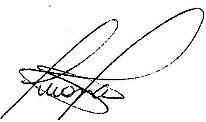 2ª FEIRA2ª FEIRA3ª FEIRA3ª FEIRA3ª FEIRA3ª FEIRA3ª FEIRA4ª FEIRA4ª FEIRA4ª FEIRA5ª FEIRA5ª FEIRA5ª FEIRA5ª FEIRA6ª FEIRA6ª FEIRA6ª FEIRARefeição 17:00Composto lácteo de chocolate e bolacha salgadaComposto lácteo de chocolate e bolacha salgada|Composto lácteo de chocolate e bolacha doce|Composto lácteo de chocolate e bolacha doce|Composto lácteo de chocolate e bolacha doce|Composto lácteo de chocolate e bolacha doce|Composto lácteo de chocolate e bolacha doceComposto lácteo de chocolate e pão de hot dog com margarinaComposto lácteo de chocolate e pão de hot dog com margarinaComposto lácteo de chocolate e pão de hot dog com margarinaComposto lácteo de chocolate e bolacha doceComposto lácteo de chocolate e bolacha doceComposto lácteo de chocolate e bolacha doceComposto lácteo de chocolate e bolacha doceSuco de uva e pão integral com margarinaSuco de uva e pão integral com margarinaSuco de uva e pão integral com margarina1ª sem.10/02 - 09/03-06/04-04/05-01/0610/02 - 09/03-06/04-04/05-01/0611/02-10/03-07/04-05/05-02/0611/02-10/03-07/04-05/05-02/0611/02-10/03-07/04-05/05-02/0611/02-10/03-07/04-05/05-02/0611/02-10/03-07/04-05/05-02/0612/02-11/03-08/04-06/05-03/0612/02-11/03-08/04-06/05-03/0612/02-11/03-08/04-06/05-03/0613/02-12/03-09/04-07/05-04/0613/02-12/03-09/04-07/05-04/0613/02-12/03-09/04-07/05-04/0613/02-12/03-09/04-07/05-04/0614/02-13/03-10/04-08/05-05/0614/02-13/03-10/04-08/05-05/0614/02-13/03-10/04-08/05-05/06Refeição 210:30Risoto de frango e legumesSobremesa: MaçaRisoto de frango e legumesSobremesa: MaçaBaião de dois com carne moídaBaião de dois com carne moídaBaião de dois com carne moídaBaião de dois com carne moídaBaião de dois com carne moídaArroz, feijão, almôndega ao molho com legumes c/ salada de alface e tomate.Sobremesa: BananaArroz, feijão, almôndega ao molho com legumes c/ salada de alface e tomate.Sobremesa: BananaArroz, feijão, almôndega ao molho com legumes c/ salada de alface e tomate.Sobremesa: BananaArroz com frango em cubos e legumesArroz com frango em cubos e legumesArroz com frango em cubos e legumesArroz com frango em cubos e legumesArroz, feijão e farofa de pts com ovos e legumesSobremesa: MaçaArroz, feijão e farofa de pts com ovos e legumesSobremesa: MaçaArroz, feijão e farofa de pts com ovos e legumesSobremesa: Maça2ª sem17/02- 16/03-13/04-11/05-08/0617/02- 16/03-13/04-11/05-08/0618/02-17/03-14/04-12/05-09/0618/02-17/03-14/04-12/05-09/0618/02-17/03-14/04-12/05-09/0618/02-17/03-14/04-12/05-09/0618/02-17/03-14/04-12/05-09/0619/02-18/03-15/04-13/05-10/0619/02-18/03-15/04-13/05-10/0619/02-18/03-15/04-13/05-10/0620/02-19/03-16/04-14/05-11/0620/02-19/03-16/04-14/05-11/0620/02-19/03-16/04-14/05-11/0620/02-19/03-16/04-14/05-11/0621/02-20/03-17/04-15/05-12/0621/02-20/03-17/04-15/05-12/0621/02-20/03-17/04-15/05-12/06Refeição 210:30Risoto de frango e legumesSobremesa: MaçaRisoto de frango e legumesSobremesa: MaçaMacarrão com carne moída e pts ao molho com legumes Macarrão com carne moída e pts ao molho com legumes Macarrão com carne moída e pts ao molho com legumes Macarrão com carne moída e pts ao molho com legumes Macarrão com carne moída e pts ao molho com legumes Arroz, feijão, almôndega ao molho com legumes c/ salada de repolho e tomate.Sobremesa: BananaArroz, feijão, almôndega ao molho com legumes c/ salada de repolho e tomate.Sobremesa: BananaArroz, feijão, almôndega ao molho com legumes c/ salada de repolho e tomate.Sobremesa: BananaArroz e peixe com legumes Arroz e peixe com legumes Arroz e peixe com legumes Arroz e peixe com legumes Arroz, feijão e pernil em cubos com legumesSobremesa: MaçaArroz, feijão e pernil em cubos com legumesSobremesa: MaçaArroz, feijão e pernil em cubos com legumesSobremesa: Maça3ª sem.24/02-23/03-20/04-18/05-15/0624/02-23/03-20/04-18/05-15/0625/02-24/03-21/04-19/05-16/0625/02-24/03-21/04-19/05-16/0625/02-24/03-21/04-19/05-16/0625/02-24/03-21/04-19/05-16/0625/02-24/03-21/04-19/05-16/0626/02-25/06-22/04-20/05-17/0626/02-25/06-22/04-20/05-17/0626/02-25/06-22/04-20/05-17/0627/02-26/03-23/04-21/05-18/0627/02-26/03-23/04-21/05-18/0627/02-26/03-23/04-21/05-18/0627/02-26/03-23/04-21/05-18/0628/02-27/03-24/04-22/05-19/0628/02-27/03-24/04-22/05-19/0628/02-27/03-24/04-22/05-19/06Refeição 210:30Risoto de frango e legumesSobremesa: MaçaRisoto de frango e legumesSobremesa: MaçaBaião de dois com carne moídaBaião de dois com carne moídaBaião de dois com carne moídaBaião de dois com carne moídaBaião de dois com carne moídaArroz, feijão, almôndega ao molho com legumes c/ salada de alface e tomateSobremesa: BananaArroz, feijão, almôndega ao molho com legumes c/ salada de alface e tomateSobremesa: BananaArroz, feijão, almôndega ao molho com legumes c/ salada de alface e tomateSobremesa: BananaArroz com frango em cubos e legumesArroz com frango em cubos e legumesArroz com frango em cubos e legumesArroz com frango em cubos e legumesArroz, feijão e farofa de pts com ovos e legumesSobremesa: MaçaArroz, feijão e farofa de pts com ovos e legumesSobremesa: MaçaArroz, feijão e farofa de pts com ovos e legumesSobremesa: Maça4ª sem.02/03-30/03-27/04-25/05-22/0602/03-30/03-27/04-25/05-22/0603/03-31/03-28/04-26/05-23/0603/03-31/03-28/04-26/05-23/0603/03-31/03-28/04-26/05-23/0603/03-31/03-28/04-26/05-23/0603/03-31/03-28/04-26/05-23/0604/03-01/04-29/04-27/05-24/0604/03-01/04-29/04-27/05-24/0604/03-01/04-29/04-27/05-24/0605/03-02/04-30/04-28/05-25/0605/03-02/04-30/04-28/05-25/0605/03-02/04-30/04-28/05-25/0605/03-02/04-30/04-28/05-25/0606/03-03/04-01/05-29/05-26/0606/03-03/04-01/05-29/05-26/0606/03-03/04-01/05-29/05-26/06Refeição 210:30Risoto de frango e legumes Sobremesa: MaçaRisoto de frango e legumes Sobremesa: MaçaMacarrão com carne moída e pts ao molho com legumes Macarrão com carne moída e pts ao molho com legumes Macarrão com carne moída e pts ao molho com legumes Macarrão com carne moída e pts ao molho com legumes Macarrão com carne moída e pts ao molho com legumes Arroz, feijão, almôndega ao molho com legumes c/ salada de repolho e tomateSobremesa: BananaArroz, feijão, almôndega ao molho com legumes c/ salada de repolho e tomateSobremesa: BananaArroz, feijão, almôndega ao molho com legumes c/ salada de repolho e tomateSobremesa: BananaArroz e peixe com legumes Arroz e peixe com legumes Arroz e peixe com legumes Arroz e peixe com legumes Arroz, feijão e pernil em cubos com legumes Sobremesa: MaçaArroz, feijão e pernil em cubos com legumes Sobremesa: MaçaArroz, feijão e pernil em cubos com legumes Sobremesa: MaçaComposição nutricional Composição nutricional Energia (kcal)Energia (kcal)CHO (g)PTN (g)LPD (g)Fibras (g)Fibras (g)Vit. A (mcg)Vit. C (mg)Vit. C (mg)Ca (mg)Fe (mg)Mg (mg)Mg (mg)Zn (mg)Na (mg)Recomendação 6 a 10 anos - Estamos atendendoRecomendação 6 a 10 anos - Estamos atendendo132,9%132,9%117,3%141,2%148,5%88,0%88,0%219,3%144,6%144,6%64,0%530,6%93,2%93,2%217,3%49,8%Recomendação 11 a 15 anos - Estamos atendendoRecomendação 11 a 15 anos - Estamos atendendo114,9%114,9%96,6%121,9%141,3%114,3%114,3%207,2%121,0%121,0%54,0%504,4%86,0%86,0%183,5%69,6%